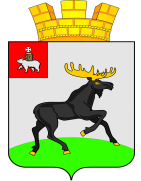 Р А С П О Р Я Ж Е Н И Е      АДМИНИСТРАЦИИ          ЧЕРДЫНСКОГО ГОРОДСКОГО ПОСЕЛЕНИЯ         ПЕРМСКОГО КРАЯВ соответствии со ст. 39.12 Земельного кодекса Российской Федерации,            ст. 3.3 Федерального закона от 25.10.2001 № 137-ФЗ «О введении в действие Земельного кодекса Российской Федерации»	           1. Провести аукцион на право заключения договора аренды земельных участков, находящихся в государственной собственности, открытый по составу участников и открытый по форме подачи предложений о цене (далее – аукцион):                1.1. ЛОТ № 1: Земельный участок общей площадью 1040 кв.м.,                                с разрешенным использованием: для ведения личного подсобного хозяйства, местоположение земельного участка: Пермский край, Чердынский район,                      г. Чердынь, ул. М - Сибиряка, д. 27, категория земель: земли населенных пунктов, кадастровый номер 59:39:0010133:15. Земельный участок из состава земель, государственная собственность на которые не разграничена. Обременения земельного участка – снос многоквартирного аварийного дома. Срок аренды земельного участка – 10 лет.          Начальная цена предмета аукциона (ежегодная арендная плата) -                      9565 (девять тысяч пятьсот шестьдесят пять) рублей, 92 копейки                                  (10% кадастровой стоимости).Задаток (20% от начальной цены предмета аукциона) - 1913 (одна тысяча девятьсот тринадцать) рублей, 18 копеек.Величина повышения начальной цены (шаг аукциона 3% начальной цены предмета аукциона) – 286 (двести восемьдесят шесть) рублей, 98 копеек.1.2. ЛОТ № 2: Земельный участок общей площадью 1500 кв.м.,                                 с разрешенным использованием: малоэтажная многоквартирная застройка, местоположение земельного участка: Пермский край, Чердынский район,                        г. Чердынь, мкр. Нефтяников, д. 17, категория земель: земли населенных пунктов, кадастровый  номер 59:39:0010193:94. Земельный участок из состава земель, государственная собственность на которые не разграничена. Обременения земельного участка – снос многоквартирного аварийного дома. Срок аренды земельного участка – 10 лет.Начальная цена предмета аукциона (ежегодная арендная плата) -                    11742 (одиннадцать тысяч семьсот сорок два) рубля, 00 копеек                              (10% кадастровой стоимости).Задаток (20% от начальной цены предмета аукциона) - 2348 (две тысячи триста сорок восемь) рублей, 40 копеек.Величина повышения начальной цены (шаг аукциона 3% начальной цены предмета аукциона) – 352 (триста пятьдесят два) рубля, 26 копеек.1.3. ЛОТ № 3: Земельный участок общей площадью 1180 кв.м., с разрешенным использованием: для строительства индивидуального жилого дома, местоположение земельного участка: Пермский край, Чердынский район,                        г. Чердынь, ул. Полевая, д. 1/1, категория земель: земли населенных пунктов, кадастровый  номер 59:39:0010302:33. Земельный участок из состава земель, государственная собственность на которые не разграничена. Срок аренды земельного участка – 10 лет.Начальная цена предмета аукциона (ежегодная арендная плата) -                    15059 (пятнадцать тысяч пятьдесят девять) рублей, 16 копеек                              (15% кадастровой стоимости).Задаток (20% от начальной цены предмета аукциона) - 3011 (три тысячи одиннадцать) рублей, 83 копейки.Величина повышения начальной цены (шаг аукциона 3% начальной цены предмета аукциона) – 451 (четыреста пятьдесят один) рубль, 77 копеек.1.4. ЛОТ № 4: Земельный участок общей площадью 1798 кв.м., с разрешенным использованием: для ведения личного подсобного хозяйства, строительства индивидуального жилого дома, местоположение земельного участка: Пермский край, Чердынский район,  г. Чердынь, ул. Гагарина, д. 127, категория земель: земли населенных пунктов, кадастровый  номер 59:39:0010308:67. Земельный участок из состава земель, государственная собственность на которые не разграничена. Обременений нет. Срок аренды земельного участка – 10 лет.Начальная цена предмета аукциона (ежегодная арендная плата) -                    23083 (двадцать три тысячи восемьдесят три) рубля, 62 копейки                              (15% кадастровой стоимости).Задаток (20% от начальной цены предмета аукциона) - 4616 (четыре тысячи шестьсот шестнадцать) рублей, 72 копейки.Величина повышения начальной цены (шаг аукциона 3% начальной цены предмета аукциона) – 692 (шестьсот девяносто два) рубля, 51 копейка.1.5. ЛОТ № 5: Земельный участок общей площадью 1493 кв.м., с разрешенным использованием: для строительства индивидуального жилого дома, местоположение земельного участка: Пермский край, Чердынский район,                        г. Чердынь, ул. Прокопьевская, д. 164, категория земель: земли населенных пунктов, кадастровый  номер 59:39:0010309:74. Земельный участок из состава земель, государственная собственность на которые не разграничена. Срок аренды земельного участка – 10 лет.Начальная цена предмета аукциона (ежегодная арендная плата) -                    18677 (восемнадцать тысяч шестьсот семьдесят семь) рублей, 43 копейки                              (15% кадастровой стоимости).Задаток (20% от начальной цены предмета аукциона) - 3735 (три тысячи семьсот тридцать пять) рублей, 49 копеек.Величина повышения начальной цены (шаг аукциона 3% начальной цены предмета аукциона) – 560 (пятьсот шестьдесят) рублей, 32 копейки.2. Утвердить документацию об аукционе.3. Опубликовать извещение о проведении аукциона в информационном бюллетене «Чердынский вестник».4. Разместить документацию об аукционе на официальном сайте Российской Федерации, Чердынского городского поселения в информационно-телекоммуникационной сети «Интернет».5. Настоящее распоряжение вступает в силу со дня подписания.6. Контроль исполнения распоряжения оставляю за собой.Глава администрации                                                                                    А.Л.Брандт